Доработанная обобщенная уровневая модель подготовки педагогических кадров для системы СПО уровней образования бакалавриат и магистратура по направлению подготовки «Профессиональное обучение (по отраслям)» в рамках УГСН «Образование и педагогические науки»По результатам апробации ОПОП или модулей ОПОП для подготовки педагогических кадров для системы СПО уровней образования бакалавриат 44.03.44 и магистратура 44.04.04 по направлению подготовки «Профессиональное обучение (по отраслям)» в рамках УГСН «Образование и педагогические науки» доработана обобщенная уровневая модель подготовки педагогических кадров для системы СПО (п.1.2).Описание вышеуказанной обобщенной уровневой модели подготовки педагогических кадров для системы СПО базируется на наборе индивидуальных образовательных маршрутов, которые эта модель может использовать.Самым распространенным и востребованным на сегодня образовательным маршрутом для получения высшего образования продолжает оставаться привычная последовательность: «школа – вуз», но для системы среднего профессионального образования характерны иные маршруты, включая получение среднего профессионального образования (преимущественно на базе основного общего образования с получением среднего общего в рамках ОПОП СПО) как элемента, ведущего к присвоению одной из квалификаций по труду (в отличие от квалификации по образованию).Модель подготовки бакалавра и далее магистра направления «Профессиональное обучение» определяется вариативностью образовательных маршрутов обучающихся в зависимости от уровня образования и от отраслевого направления подготовки. При этом следует отметить преемственность уровней образования (бакалавриат, магистратура), наличие образовательных профессиональных профилей, соответствующих высокотехнологичным отраслям профессиональной деятельности. Исходная схема обобщенной модели подготовки педагогических кадров для системы СПО уровней бакалавриат и магистратура, разработанной в ходе первого этапа проекта модернизации педагогического образованияРеализация модели подготовки как решение проблемы рассогласованности между ФГОС ВО и профессиональным стандартом. Данная проблема остается актуальной, так как процесс обучения по существующим образовательным программам имеет разрыв с практикоориентированными отраслевыми требованиями и может быть сформулирован как «учим не тому, что пригодится в производственной деятельности». Представленная ниже схема интерпретирует логическую связь образовательных результатов и требуемых профессиональным стандартом компетенций:Рисунок 1. Связь образовательных результатов и требуемых профессиональным стандартом компетенций.Модель реализации индивидуальных образовательных траекторий подготовки бакалавра и далее магистра направления «Профессиональное обучение» определяется вариативностью образовательных траекторий обучающихся в зависимости от уровня образования и от отраслевого направления подготовки. При этом следует отметить преемственность уровней образования (бакалавриат, магистратура), наличие образовательных профессиональных профилей, соответствующих высокотехнологичным отраслям профессиональной деятельности. В обобщенной модели подготовки педагогических кадров учтено повышение качества подготовки педагогов за счет ориентации образовательного процесса на результат, усиления практической направленности образовательной программы через создание сетевых форм обучения; введение квалификационных процедур (стандарт педагога СПО) через: -Освоение способов выстраивания линеек «Трудовые функции – трудовые действия – компетенции – образовательные результаты».-Подбора формы организации образовательного процесса, ориентированные на достижения образовательных результатов.-Перечня самых важных, проверяемых образовательных результатов, описанных в простых и однозначных терминах. -Переход от формулы «студент должен знать, иметь представление», в пользу: «Студент, освоивший программу модуля сможет …., будет готов к…». Понятие «образовательный модуль» рассматривается как кластер или связка учебных мероприятий, который посвящен определенной теме или содержанию. Модуль, следовательно, это содержательно и по времени завершенная учебная единица (учебная целостность, блок), которая может быть составлена из различных учебных мероприятий. Она может быть описана качественно (содержательно) и количественно (количество зачетных единиц) и должна поддаваться оцениванию (экзамен). Тем самым модуль представляет собой единицу (завершенная в себе целостность) или строительный элемент, [блок]) - которая является [в свою очередь] составной частью более крупного целого, внутри которого каждый модуль имеет свою определенную функцию […]».В связи с этим проблему утраты актуальности классической организации образовательной программы, выстроенной «от содержания» можно решить переходом к динамической, сетевой, модульной организации образовательной программы, ориентированной на деятельность студента. Такую проблему можно схематично изобразить следующим образом (Рисунок 2).Рисунок 2. Проблемы классической организации образовательной программы.В данном случае отсутствие практическая направленность подготовки требует совершить переход от «выпускника знающего» – к «выпускнику умеющему», что достигается повышением качества подготовки педагогов за счет усиления практической направленности образовательной программы и создание сетевой формы обучения. Исходная обобщенная модель подготовки педагогических кадров для системы СПО призвана обеспечить формирование компетенций и получение требуемой профессиональным стандартом квалификации посредством освоения трудовых функций на отраслевых площадках высокотехнологичных производств (Рисунок I.2.30).Рисунок 2. Исходная обобщенная уровневая модель подготовки педагогических кадров для СПО.Доработанная схема подготовки педагогических кадров для системы СПО уровней бакалавриат и магистратураВ соответствии с ч.7 ст. 11 Федерального закона «Об образовании в Российской Федерации» 29 декабря 2012 года N 273-ФЗ (в актуальной редакции): «Формирование требований федеральных государственных образовательных стандартов профессионального образования к результатам освоения основных образовательных программ профессионального образования в части профессиональной компетенции осуществляется на основе соответствующих профессиональных стандартов (при наличии) (часть 7 в ред. Федерального закона от 02.05.2015 N 122-ФЗ).При подготовке педагогических кадров для профессионального образования следует руководствоваться не только действующим с 1 января 2017 года профессиональным стандартом «Педагог профессионального обучения, профессионального образования и дополнительного профессионального образования» (Приказ Министерства труда и социальной защиты РФ от 8 сентября 2015 г. N 608н, Зарегистрировано в Минюсте России 24 сентября 2015 г. N 38993, в официальном реестре профессиональных стандартов код 01.004), но и профессиональными стандартами, которые относятся к квалификациям, присваиваемым по результатам освоения основных и дополнительных профессиональных образовательных программ, реализация которых является профессиональной обязанностью педагогических кадров, освоивших программы высшего образования уровней бакалавриат и (или) магистратура по направлению подготовки «Профессиональное обучение (по отраслям)» В настоящее время наблюдается рассогласованность между требованиями к результатам освоения ОПОП ВО соответствующих уровней, зафиксированных в ФГОС, и требованиями к работникам согласно действующему профессиональному стандарту. Решение этой проблемы на сегодня заключается в актуализации и коррекции ОПОП образовательных организаций для приведения их в соответствие с действующими нормативно-правовыми актами в сфере трудовых отношений. Нормативным основанием для такой коррекции является п. 5.6. соответствующих ФГОС ВО 44.03.04 (бакалавриат) и 44.04.04 (магистратура) «При разработке программы бакалавриата/ магистратуры организация вправе дополнить набор компетенций выпускников с учетом направленности программы бакалавриата/ магистратуры на конкретные области знания и (или) вид (виды) деятельности»Рисунок 3. Варианты образовательных маршрутов, ведущих к достижению образовательного ценза работников, установленного профессиональными стандартами и ЕКСДМодель показывает вариативность требований к уровню образования, направлению и профилю получаемого педагогического и непедагогического специализированного образования, необходимого для удовлетворительного выполнения трудовых функций в соответствии с профессиональными стандартами «Педагога профессионального обучения, профессионального образования и дополнительного профессионального образования» и «Специалиста в области воспитания».Модель демонстрирует многообразие подходов последовательного освоения трудовых функций, предполагающих определенный уровень квалификации педагога профессионального обучения и образования, и освоения для этого соответствующих образовательных программ подготовки не только в области педагогической, но и дополнительной технологической деятельности, которая является содержанием образовательных программ профессионального обучения, основного и дополнительного профессионального образования.Уровень квалификации, необходимый для выполнения трудовой функции педагога профессионального обучения, основного и дополнительного профессионального образования, предполагает получение не только педагогического, но и технологического образования через приобретение соответствующих профессиональных компетенций.Модель обеспечивает возможность получения педагогического образования выпускниками и обучающимися непедагогических образовательных программ, предусматривающий модульный принцип организации образовательных программ, способствующий освоению обучающимися различного уровня квалификации программ, модулей и программ ДПО.При подготовке педагогических кадров для профессионального образования следует руководствоваться не только действующим с 1 января 2017 года профессиональным стандартом «Педагог профессионального обучения, профессионального образования и дополнительного профессионального образования» (Приказ Министерства труда и социальной защиты РФ от 8 сентября 2015 г. N 608н, Зарегистрировано в Минюсте России 24 сентября 2015 г. N 38993, в официальном реестре профессиональных стандартов код 01.004), но и профессиональными стандартами, которые относятся к квалификациям, присваиваемым по результатам освоения основных и дополнительных профессиональных образовательных программ, реализация которых является профессиональной обязанностью педагогических кадров, освоивших программы высшего образования уровней бакалавриат и (или) магистратура по направлению подготовки «Профессиональное обучение (по отраслям)» (ФГОС ВО 44.03.04, приказ Минобрнауки России от 01.10.2015 N 1085, зарегистрировано в Минюсте России 29.10.2015 N 39534 и ФГОС ВО, приказ Минобрнауки России от 03.12.2015 N 1409, Зарегистрировано в Минюсте России 31.12.2015 N 40494).В настоящее время наблюдается рассогласованность между требованиями к результатам освоения ОПОП высшего образования соответствующих уровней, зафиксированных в ФГОС, и требованиями к работникам согласно действующему профессиональному стандарту «Педагог профессионального обучения, профессионального образования и дополнительного профессионального образования». Решение этой проблемы на сегодня заключается в актуализации и коррекции ОПОП образовательных организаций для приведения их в соответствие с действующими нормативно-правовыми актами в сфере трудовых отношений. Нормативным основанием для такой коррекции является п. 5.6. соответствующих ФГОС высшего образования 44.03.04 (бакалавриат) и 44.04.04 (магистратура) «При разработке программы бакалавриата/ магистратуры организация вправе дополнить набор компетенций выпускников с учетом направленности программы бакалавриата / магистратуры на конкретные области знания и (или) вид (виды) деятельности»В соответствии с требованиями к образованию и квалификации педагогических работников, реализующих основные и дополнительные профессиональные образовательные программы уровня СПО, а также основные профессиональные образовательные программы профессионального обучения, для преподавателей и мастеров производственного обучения помимо соответствия образовательного ценза работников, требуется наличие квалификации по профессии рабочего, должности служащего либо специалиста среднего звена в области деятельности, к которой готовят обучающихся, осваивающие соответствующие образовательные программы. Требование дополнительной квалификации не распространяется на методистов и иных педагогических работников, помимо преподавателей и мастеров производственного обучения.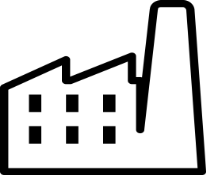 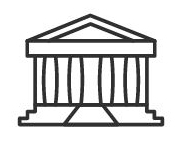 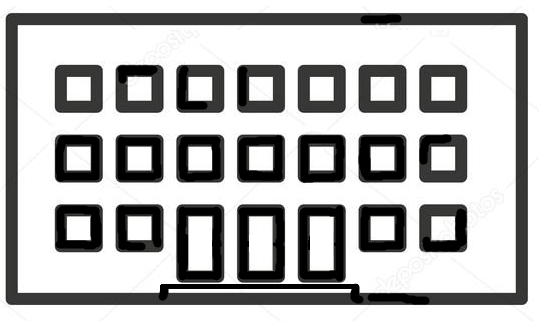 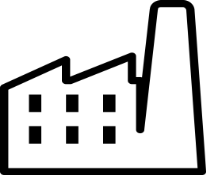 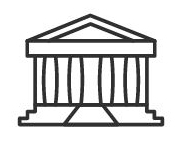 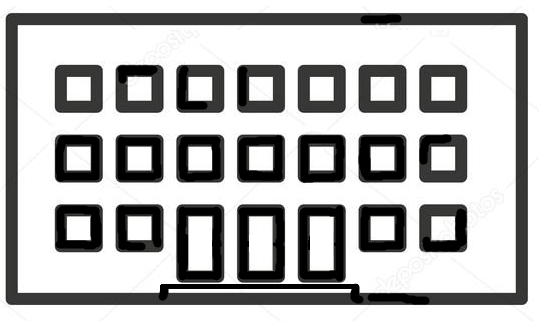 Рисунок 4. Схема сетевых связей в структуре образовательной программы.В рамках настоящего проекта рассмотрены два варианта входа в профессию на уровнях высшего образования:1) бакалавриат;2) магистратура.Основное профессиональное образование может быть получено как по направлению подготовки «Образование и педагогические науки», так и по иным направлениям подготовки. При получении диплома о высшем образовании и квалификации по направлению подготовки «Образование и педагогические науки» выпускникам соответствующих ОПОП, планирующих занять должности преподавателей или мастеров производственного обучения, требуется дополнительно получить квалификацию в области будущей профессиональной деятельности обучающихся. Это возможно либо путем освоения ОПОП профессионального обучения, либо путем подтверждения квалификации в центрах оценки квалификации (в соответствии с Федеральным законом от 03.07.2016 N 238-ФЗ «О независимой оценке квалификации»).Получение нескольких квалификаций требуется для трудоустройства на следующие должности педагогических работников с высшим образованием:- преподаватель;- мастер производственного обучения.Иные педагогические кадры могут иметь квалификацию в области педагогики, полученную после освоения основных и дополнительных профессиональных образовательных программ в различных сочетаниях.Обобщенная модель учитывает получение двух и более квалификаций в процессе освоения основных и дополнительных профессиональных образовательных программ для трудоустройства на должности преподавателя и мастера производственного обучения, реализующих основные и дополнительные профессиональные образовательные программы уровня СПО, а также основные профессиональные образовательные программы профессионального обучения (Таблица 1, рисунки 5,6,7,8) для различных должностей педагогических работников, в том числе требующих дополнительных квалификаций будущей профессиональной деятельности обучающихся (по отраслям).Таблица 1. Соответствие квалификаций уровням образования.Рисунок 5. Пути достижения квалификаций, необходимых для трудоустройства на должности педагогических кадров, реализующих ОПОП и ДПОП: мастера производственного обучения или преподавателяРисунок 6. Пути достижения квалификаций, необходимых для трудоустройства на должности иных педагогических кадров, реализующих ОПОП и ДПОПРисунок 7. Пути достижения квалификаций, необходимых для трудоустройства на должности педагогических кадровРисунок 8. Соответствие уровня квалификации результатам освоения образовательных программ (ОПОП и ДПОП).Выводы по обобщенной уровневой модели подготовки педагогических кадров для системы СПОТаким образом, доработанная по результатам апробации ОПОП для подготовки педагогических кадров для системы СПО уровней образования бакалавриат и магистратура по направлению подготовки «Профессиональное обучение (по отраслям)» в рамках УГСН «Образование и педагогические науки» обобщенная уровневая модель подготовки педагогических кадров для системы СПО учитывает базирование на обобщенных моделях бакалавриата и магистратуры, разработанных в ходе первого этапа проекта модернизации педагогического образования, преемственность уровней образования бакалавриат и магистратура по направлению подготовки «Профессиональное обучение (по отраслям)», подготовку педагогических кадров для системы СПО в соответствии с доработанной компетентностной моделью выпускника, модульный принцип построения образовательных программ, применимость описания условий совместимости образовательных программ бакалавриата и магистратуры, возможных маршрутов освоения обучающимися образовательных программ разных уровней (в том числе индивидуальных траекторий), входных и выходных требований к освоению программ, требования к организации образовательного процесса, в том числе к проведению учебных практик обучающихся, возможности сетевого взаимодействия образовательных организаций.Квалификация Р/СУровень образованияУровень образованияУровень образованияКвалификация Р/СБакалавриатМагистратураДПОПна базе высшего образованияИмеется на момент начала освоения ОПОП (практический опыт на рабочем месте)ОПОПв рамках УГСН «Образование и педагогические науки»44.03.00ОПОПв рамках УГСН «Образование и педагогические науки»44.04.00не требуетсяИмеется на момент начала освоения ОПОП (практический опыт на рабочем месте)ОПОПиные направления подготовкиОПОПиные направления подготовкиПК или ППП в рамках УГСН «Образование и педагогические науки»44.03/04.00Имеется на момент начала освоения ОПОП (ранее присвоена при получении предыдущего образования)ОПОПв рамках УГСН «Образование и педагогические науки»44.03.00ОПОПв рамках УГСН «Образование и педагогические науки»44.04.00не требуетсяИмеется на момент начала освоения ОПОП (ранее присвоена при получении предыдущего образования)ОПОПиные направления подготовкиОПОПиные направления подготовкиПК или ППП в рамках УГСН «Образование и педагогические науки»44.03/04.00Свидетельство о присвоении квалификации(выдано по результатам сдачи квалификационного экзамена после освоения программ профессионального обучения (по отраслям))ОПОП в рамках УГСН «Образование и педагогические науки»44.03.00и проф. обучение (параллельно) ОПОПв рамках УГСН «Образование и педагогические науки»44.04.00и проф. обучение (параллельно) не требуетсяСвидетельство о присвоении квалификации(выдано по результатам сдачи квалификационного экзамена после освоения программ профессионального обучения (по отраслям))ОПОПиные направления подготовкиОПОПиные направления подготовкиПК или ППП в рамках УГСН «Образование и педагогические науки»44.03/04.00Документ о квалификации, выданный ЦОКОПОП в рамках УГСН «Образование и педагогические науки»44.03.00ОПОПв рамках УГСН «Образование и педагогические науки»44.04.00не требуетсяДокумент о квалификации, выданный ЦОКОПОПиные направления подготовкиОПОПиные направления подготовкиПК или ППП в рамках УГСН «Образование и педагогические науки»44.03/04.00Основное образованиеКвалификацияДополнительное образованиеПрофессиональное обучениеНезависимая оценкаКвалификацияОсновное образованиеОПОП ВО М в рамках УГСН «Образование и педагогические науки»44.04.00(диплом)в области педагогикиДПОП ПК (удостоверение) и ППП (диплом о переподготовке)на базе ВООПОПсо сдачей квалификационного экзамена и выдачей документа о квалификации (по отраслям)С выдачей документа о квалификациипедагогав области будущей профессиональной деятельности обучающихся (по отраслям)ОПОП ВО М(диплом)ОПОП ВО Б в рамках УГСН «Образование и педагогические науки»44.03.00(диплом)в области педагогикиДПОП ПК (удостоверение) и ППП (диплом о переподготовке)на базе ВООПОПсо сдачей квалификационного экзамена и выдачей документа о квалификации (по отраслям)С выдачей документа о квалификациипедагогав области будущей профессиональной деятельности обучающихся (по отраслям)ОПОП ВО Б(диплом)ОПОП СПО в рамках УГСН «Образование и педагогические науки»44.02.00(диплом)в области педагогикиДПОП ПК (удостоверение) и ППП (диплом о переподготовке)на базе СПООПОПсо сдачей квалификационного экзамена и выдачей документа о квалификации (по отраслям)С выдачей документа о квалификациипедагогав области будущей профессиональной деятельности обучающихся (по отраслям)ОПОП СПО(диплом)Основное образованиеКвалификацияДополнительное образованиеКвалификацияОсновное образованиеОПОП ВО М в рамках УГСН «Образование и педагогические науки»44.04.00(диплом)в области педагогикиДПОП ПК (удостоверение) и ППП (диплом о переподготовке)на базе ВОпедагогав области будущей профессиональной деятельности обучающихся (по отраслям)ОПОП ВО М(диплом)ОПОП ВО Б в рамках УГСН «Образование и педагогические науки»44.03.00(диплом)в области педагогикиДПОП ПК (удостоверение) и ППП (диплом о переподготовке)на базе ВОпедагогав области будущей профессиональной деятельности обучающихся (по отраслям)ОПОП ВО Б(диплом)ОПОП СПО в рамках УГСН «Образование и педагогические науки»44.02.00(диплом)в области педагогикиДПОП ПК (удостоверение) и ППП (диплом о переподготовке)на базе СПОпедагогав области будущей профессиональной деятельности обучающихся (по отраслям)ОПОП СПО(диплом)